Муниципальное дошкольное общеобразовательное учреждение «Детский сад №30»Профориентационный проект «Все профессии важны»Составила: старший воспитатель Петрова Е.А.Ярославль, 2021 г.СодержаниеВведение1.Основная часть1.1. Паспорт проекта1.2. Содержание проектаЗаключениеСписок, используемой литературыПриложенияВведениеМетодическая разработка представлена в виде профориентационного проекта для детей среднего, старшего и подготовительного дошкольного возраста и их родителей (законных представителей). Ознакомление детей с трудом взрослых относится к важным задачам дошкольного образования. Положительный результат получается достигнуть при систематической и комплексной работе. Детям необходимо из разных источников получать знания о мире профессий, чтобы потом они могли  чувствовать себя более уверенно в окружающем себя мире.Важнейшее условие развития целостной личности ребенка – это развитие конструктивного взаимодействия с семьей. Воспитатель при сотрудничестве с родителями занимает позицию поддержки, соучастия и сопереживания. Эффективными методами работы с родителями являются активные методы взаимодействия, основанными на инициативе и самостоятельности [10].Дошкольный возраст характеризуется эмоциональным восприятием окружающей действительности, «впитыванием» информации из разных доступных для понимания источников. И чтобы этот процесс сопровождался радостью, интересом, победами необходимо тесное сотрудничество, общение, доверие и творчество не только с педагогами ДОУ, но и с родителями.На сегодняшний день проблема ранней профориентации очень актуальна, так как социализация ребенка невозможна без освоения им первоначальных представлений о мире профессий. У детей формируется система знаний о профессиях, интересы и отношение к определенным видам деятельности через воспитание, обучение и привитие ему ценности труда. Для того чтобы ребенок смог выбрать во взрослой жизни нужную деятельность, его надо познакомить с максимальным количеством профессий. Начать знакомство с профессий родителей, окружающих людей,  чей труд дети наблюдают изо дня в день, заканчивая необычными профессиями современного мира [9].В современной педагогической науке проблема ознакомления дошкольником с трудом взрослых изучали многие ученые. В.П. Кондрашов говорил, что ранняя профориентация позволяет спроектировать у дошкольников профессиональную составляющую «образа-Я». Автором была составлена парциальная игровая образовательная программа дошкольной образовательной организации «Мир профессий», включающая в себя формулировку задач и путей их реализации по годам жизни ребенка, рекомендованный перечень игр и примерный уровень представлений о профессиональной деятельности взрослых, формируемых посредством профориентационных сюжетно-ролевых игр [8].Ознакомление детей старшего дошкольного возраста с профессиями взрослых – одна из важных задач социализации ребенка – по мнению Е.А. Алябьевой. Представление о профессиях позволяет детям глубже проникнуть в мир взрослых, понять и принять его. Оно формирует интерес к труду, зарождает мечту о собственном будущем, дает возможность гордиться результатами труда своих близких родственников, людей вообще [1], [2]. Работа по ранней профориентации дошкольников должна осуществляться по средству совместной деятельности между педагогом, родителями и ребенком через систематическую, игровую, познавательную, продуктивную деятельности. Данный вид подхода направлен на развитие интереса у детей о разнообразии мира профессий [9].Новизна проекта состоит в том, что дошкольники не только получают знания о разных профессиях, но и осваивают практические действия с предметами труда во время игры и образовательной деятельности, а родители являются не только наблюдателями, но и активными участниками. Таким образом, обучение детей происходит в тесном взаимодействии с педагогами и  родителями.Период дошкольного детства является начальным этапом для раннего профессионального самоопределения ребенка. В связи с этим в нашем детском саду был разработан и реализован профориентационный проект «Все профессии важны».1.Основная часть1.1. Паспорт проектаЦель проекта – обеспечение взаимодействия всех участников образовательного процесса в рамках профориентации детей среднего, старшего и подготовительного дошкольного возраста.Задачи:Развивать детскую познавательную активность, интерес к миру труда и профессий;Воспитывать у детей чувство уважения к людям труда и результатам их деятельности;Развивать коммуникативные навыки детей; Развивать интерес к профессиям родителей и наиболее распространенным профессиям ближайшего окружения;Научить детей отражать в сюжетно - ролевой игре особенности, присущие различным профессиям;Формировать у детей потребности задуматься о выборе будущей профессии;Создать условия для благоприятного климата взаимодействия с родителями;Установить доверительные и партнерские отношения с родителями;Вовлечь родителей в педагогическую деятельность (повысить рост родительской активности);Привлечь родителей к созданию условий для развития основных видов деятельности ребенка (пополнение РППС);Активизировать педагогическое самообразование родителей.Продукт проектной деятельности: Творческие работы детей; Материалы по каждой профессии (изображение, рассказ, загадка); Картотека сюжетно-ролевых игр по профессиям; Картотека пальчиковой гимнастики;Картотека физкультминуток;Картотека пословиц, поговорок и скороговорок и считалок о работе и труде;Тематическая минибиблиотека;Костюмы профессий;Конспекты образовательной деятельности;Сценарий детской игры-квеста «Путешествие в мир профессий»;Консультации, памятки для родителей;Подборка дидактических игр по профессиям;Сценарий итогового мероприятия «Фестиваль профессий».Проект является преемственным, долгосрочным, рассчитанным на 3 возрастные группы: среднюю, старшую, подготовительную к школе.1.2. Содержание проектаПроект направлен на сотрудничество трех участников образовательного процесса (педагог, воспитатель, родитель), в связи с эти выделила две основные задачи для педагога: 1) установить отношения сотрудничества с родителями и повышения желания участвовать в жизни сада; 2) установить отношения игрового партнёрства с детьми и помощь в освоении новых знаний и умений.Работу с родителями было принято строить не по традиционным формам (консультации, беседы), пробовали применить новые активные формы работы, чтобы вовлечь родителей в педагогический процесс детского сада. Взаимоотношения с родителями строятся на основе добровольности и  личной заинтересованности.Родителям было предложено:собрать материалы по какой-то конкретной профессии (подобрать картинку, стих, загадку); сделать игру своими руками по профессиям; подготовить рассказ о своей профессии (где работает, что делает, как выбрал данную профессию родитель, какие умения необходимы для успешности в данной области); изготовить атрибуты к сюжетно-ролевым играм; привлечь  социальных партнёров; организовать экскурсию, в том числе и электронную.Для родителей педагоги подготовили:Консультации, беседы, памятки и буклеты о значении ранней профориентации;Просмотры детской деятельности (фото и видео-материалы);Выставку детских работ «Кем хочу стать»;Список литературы для чтения дома по профессиям.План мероприятий по профориентации дошкольниковЗаключениеСовместная работа по профориентации дошкольников вызвала большой отклик родителей, которые с удовольствием участвовали в образовательной деятельности детей. Много семей откликнулись на просьбы воспитателей, помогли в улучшении РППС, пополнили методические материалы групп по теме Профессии.Дети с интересом узнавали новые для себя профессии, а в знакомых профессиях углубляли свои знания.Мы не собираемся останавливаться на достигнутом. Работа в режиме поисков новых инновационных методик и технологий помогает нам совершенствоваться и профессионально реализовываться, искать новые формы работы для достижения поставленной цели.Список литературыАлябьева Е.А. Поиграем в профессии. Занятия, игры, беседы с детьми 5-7 лет. – М.:ТЦ Сфера, 2016. – 128 с. – 2 частиАлябьева Е.А. Ребенок в мире взрослых. Рассказы о профессиях. - М.:ТЦ Сфера, 2017. – 176 с.Антонова М.В., Гришняева И.В., Ранняя профориентация как элемент социально - коммуникативного и познавательного развития детей дошкольного возраста // Современные наукоемкие технологии. – 2017. – № 2. – С. 93-96Афоризмы по теме «Работа, труд». URL: http://www.aforizm.info/theme/rabota-trud/Дунаева О. В., Ерыкалова Т. А., Егорова Н. А. Профориентация детей старшего дошкольного возраста как условие успешной социализации // Научно-методический электронный журнал «Концепт». – 2015. – Т. 13. – С. 4516–4520.Загадки о профессиях. URL: http://www.prozagadki.ru/drugie-zagadki/zagadki-o-professijakh/Комарова Н.Ф. Комплексное руководство сюжетно-ролевыми играми в детском саду. – М.: Издательство «Скрипторий 2003», 2012. – 160 с.Кондрашов В.П. Введение дошкольников в мир профессий: учебно-методическое пособие. - Балашов: Издательство «Николаев», 2004. – 52 с.Научный журнал. Научное обозрение. Педагогические науки - https://science-pedagogy.ru/ru/article/view?id=2070Образовательная программа дошкольного образования «Мозаика»/ авт.-сост. В.Ю.Белькович, Н.В.Гребёнкина, И.А.Кильдышева. – 2-е изд. – М.: ООО «Русское слово - учебник», 2017. – 528 с.Поговорки народов мира. Труд. Мастерство. Опыт. URL: http://pogovorka.yaxy.ru/team_060.htm Потапова Т.В. Беседы с дошкольниками о профессиях – М.:Сфера, 2005. – 64 с.Профориентационная работа в условиях дошкольной образовательной организации: Методическое пособие – Самара: Из-во ЦПО, 2013. – 45 с. Шаламова Е.И. «Реализация образовательной области «Труд» в процессе ознакомления детей старшего дошкольного возраста с профессиями». – СПб.: ООО «Издательство «Детство-пресс»», 2012. – 208 с.Шорыгина Т.А. Беседы о профессиях. Методическое пособие. – М.: ТЦ Сфера, 2016. – 128 с.Шорыгина Т.А. «Профессии. Какие они?». – М.: Издательство Гном, 2014. – 96с.Шорыгина Т.А. Трудовые сказки. Беседы с детьми о труде и профессиях. – М.:ТЦ Сфера,2016. – 80с.ПриложенияПриложение 1.Игры, сделанные руками родителей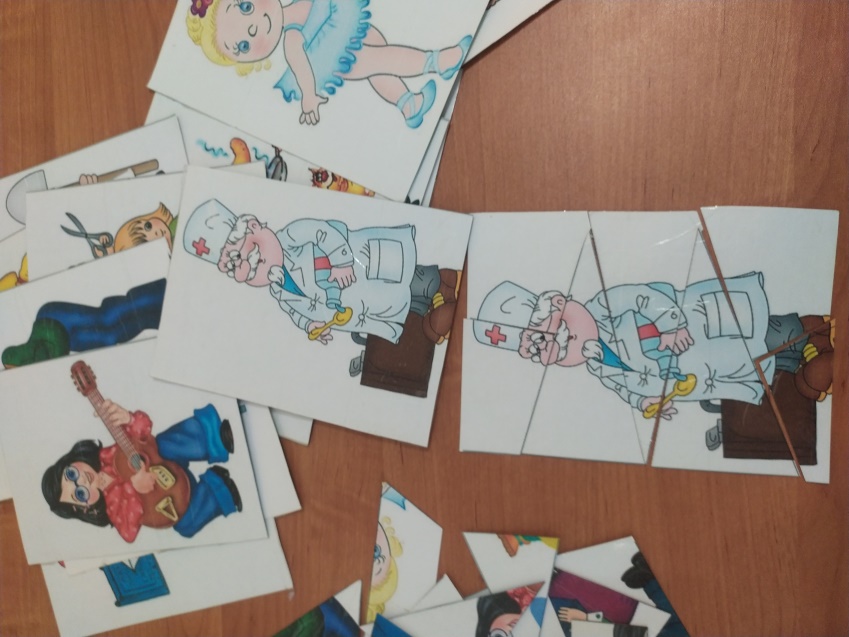 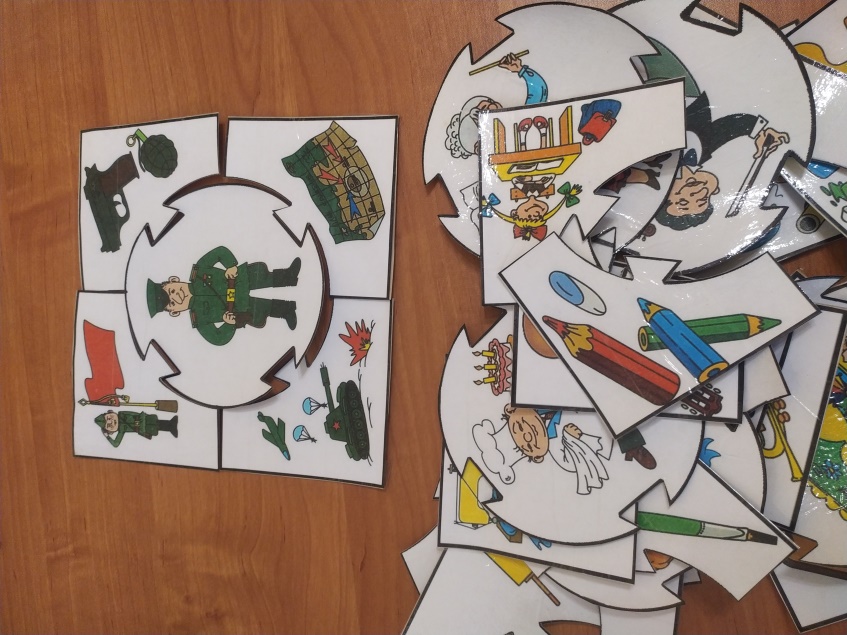 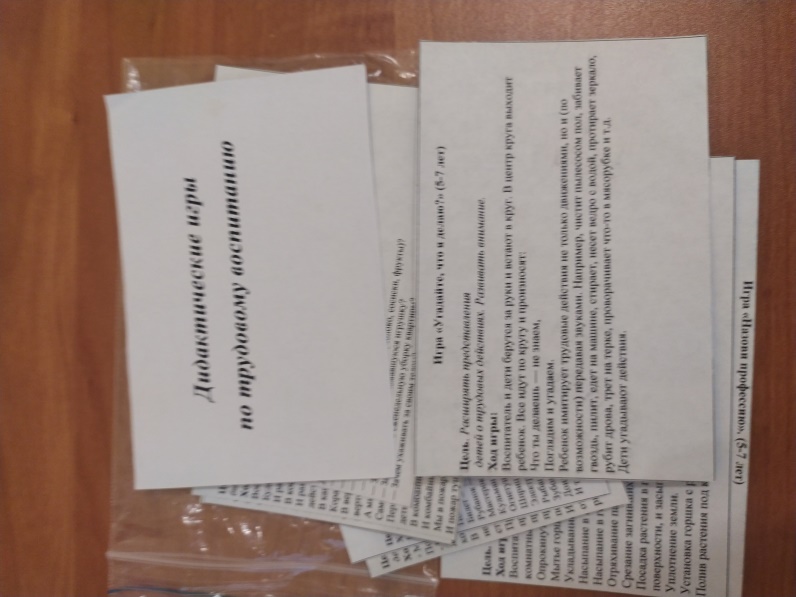 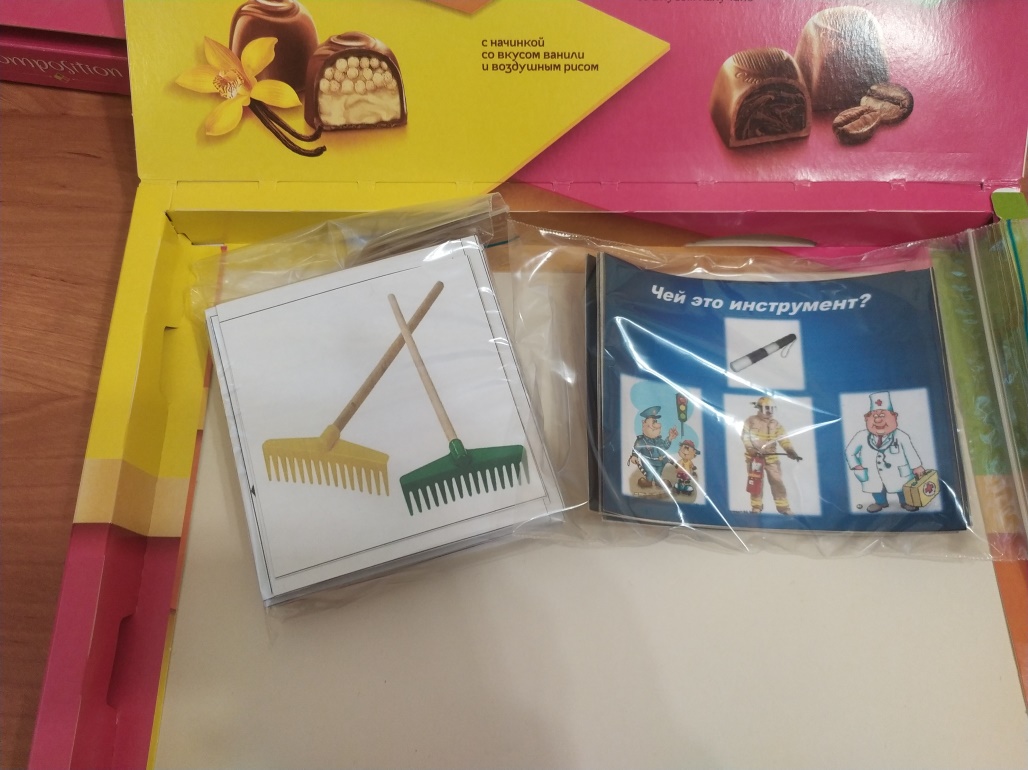 Приложение 2Материалы для ознакомления с профессиями, подготовленные детьми и родителями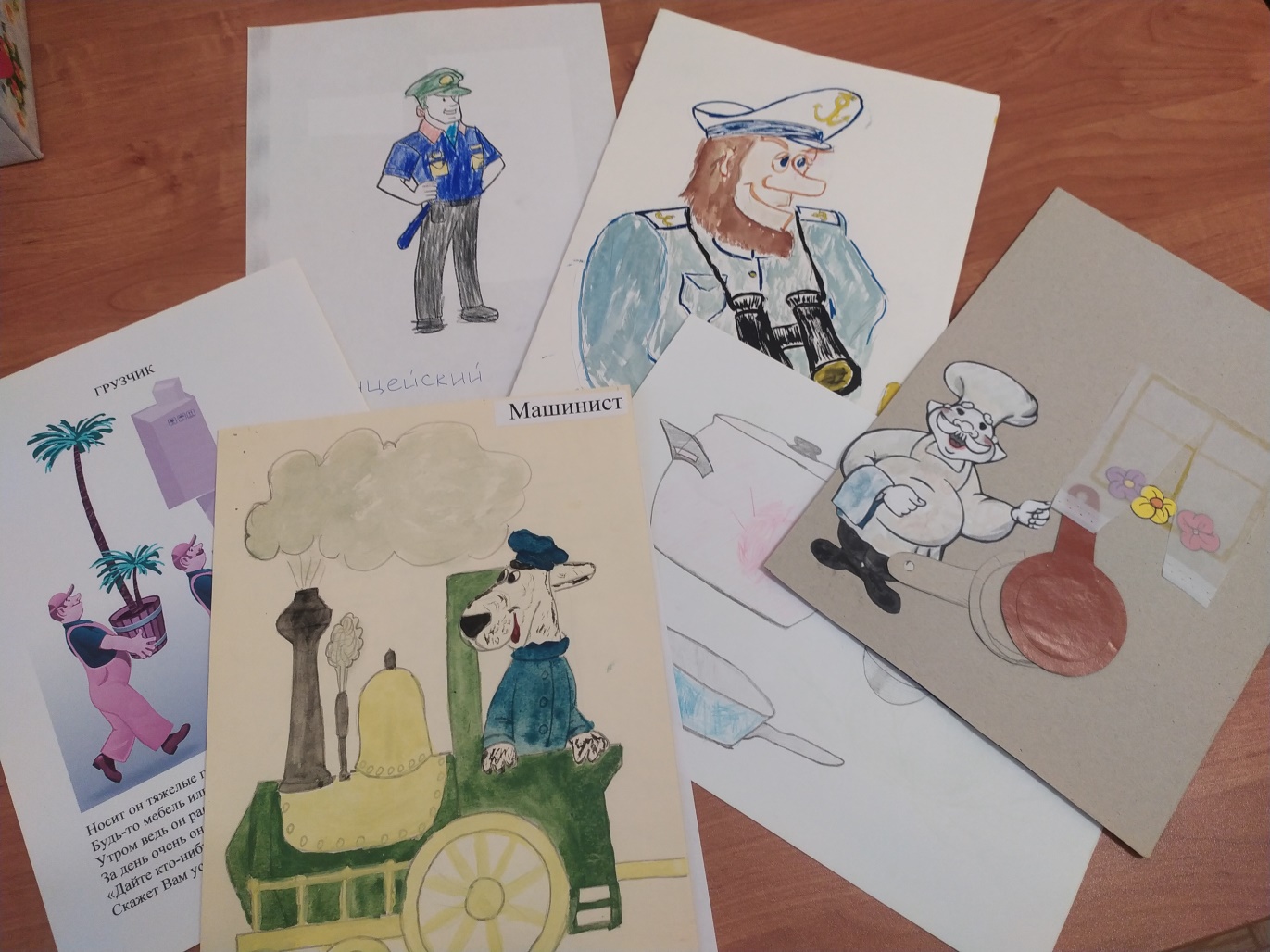 Приложение 3Картотека сюжетно-ролевых игр, загадок, рассказов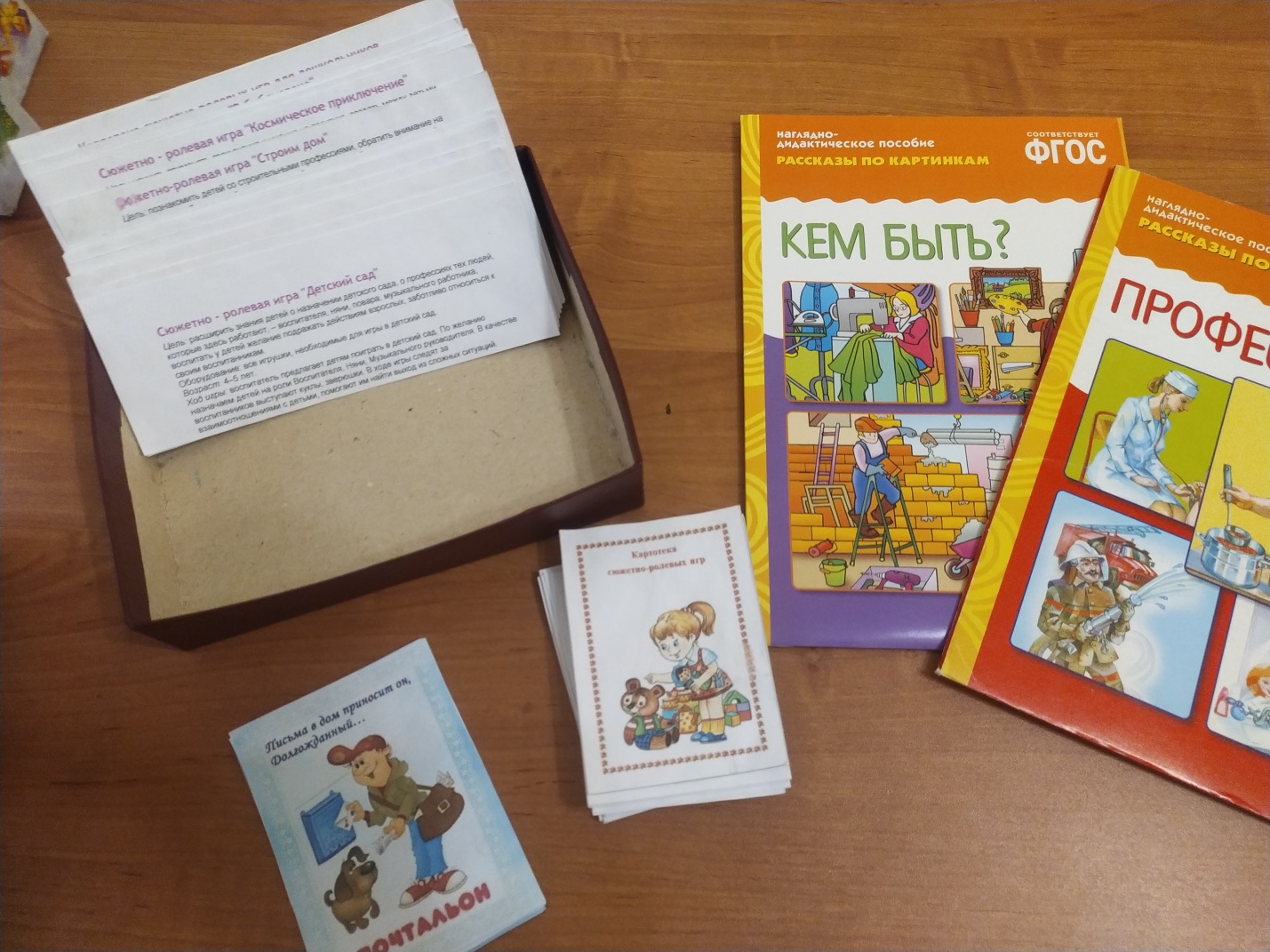 Приложение 4Дидактические игры по профессиям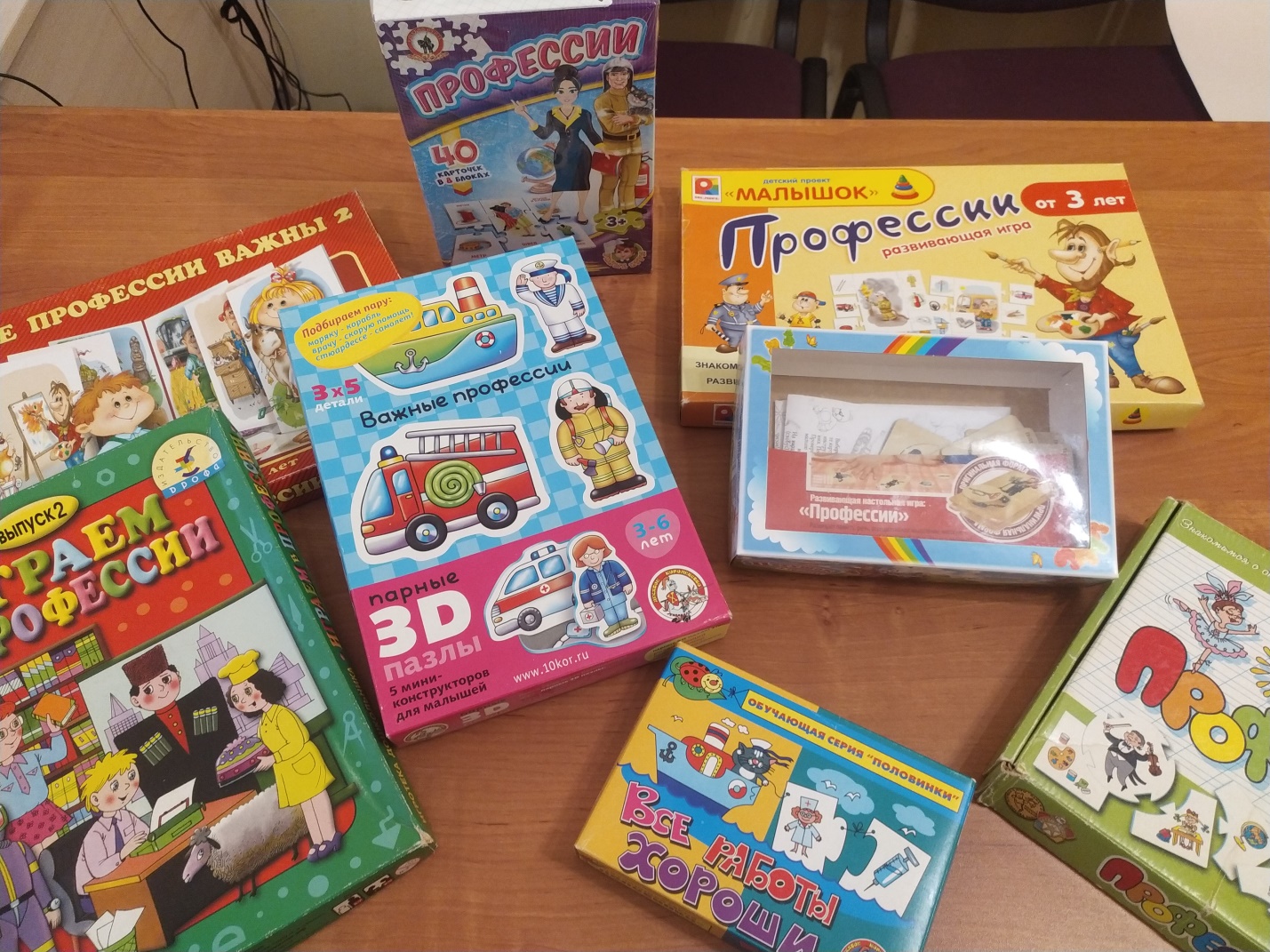 Приложение 5Демонстрационный материал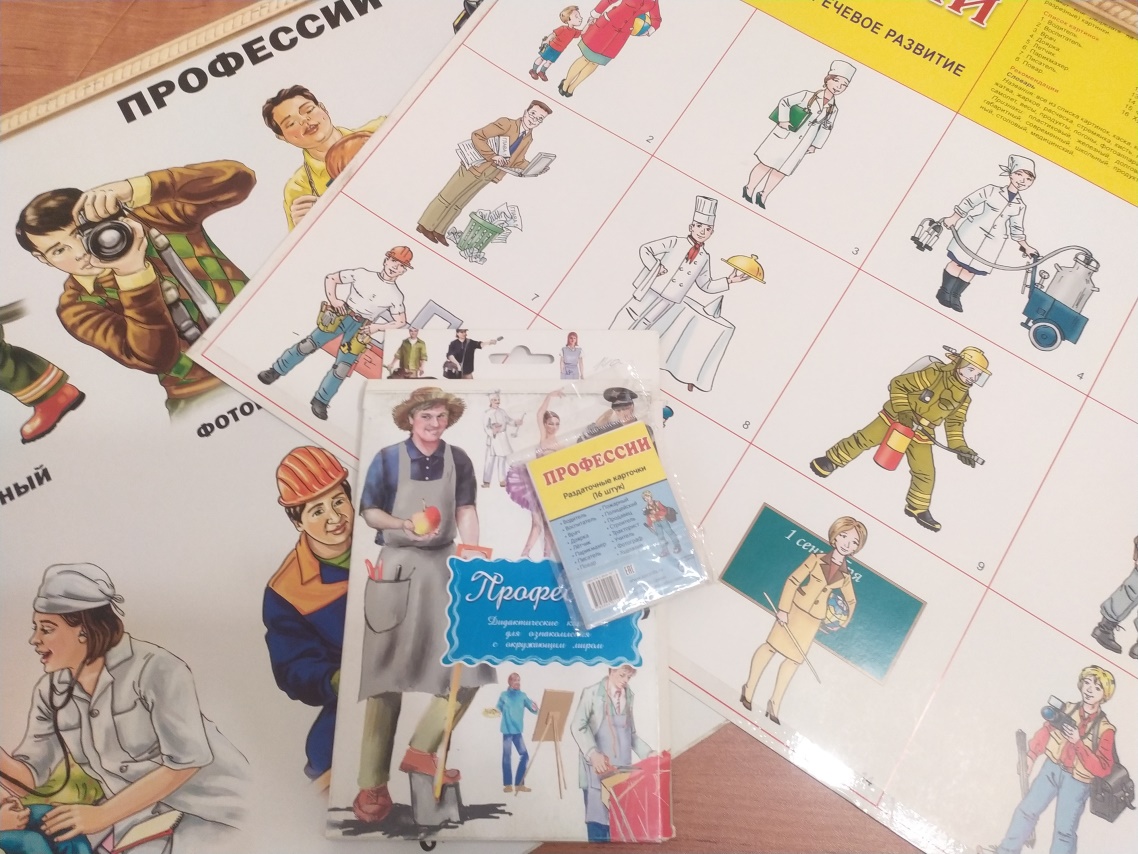 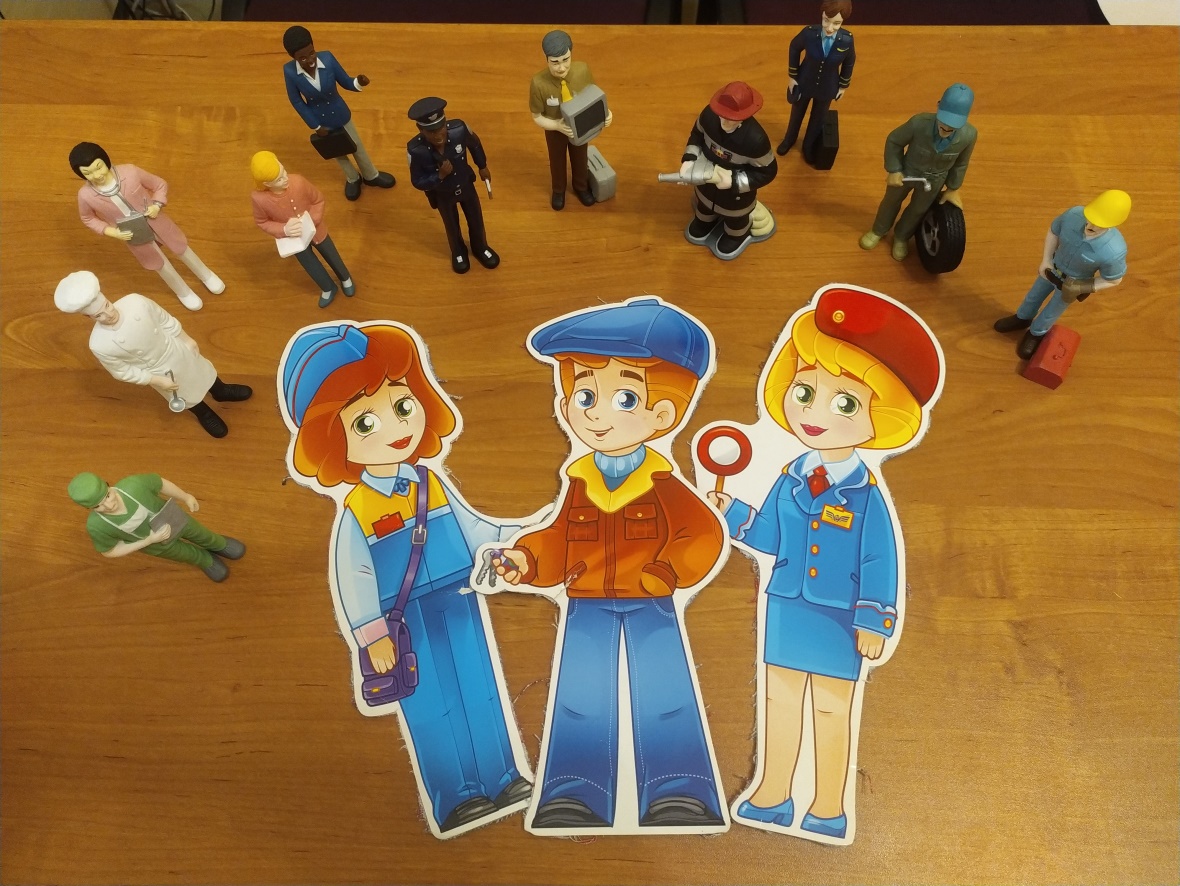 Приложение 6Сюжетно-ролевые игры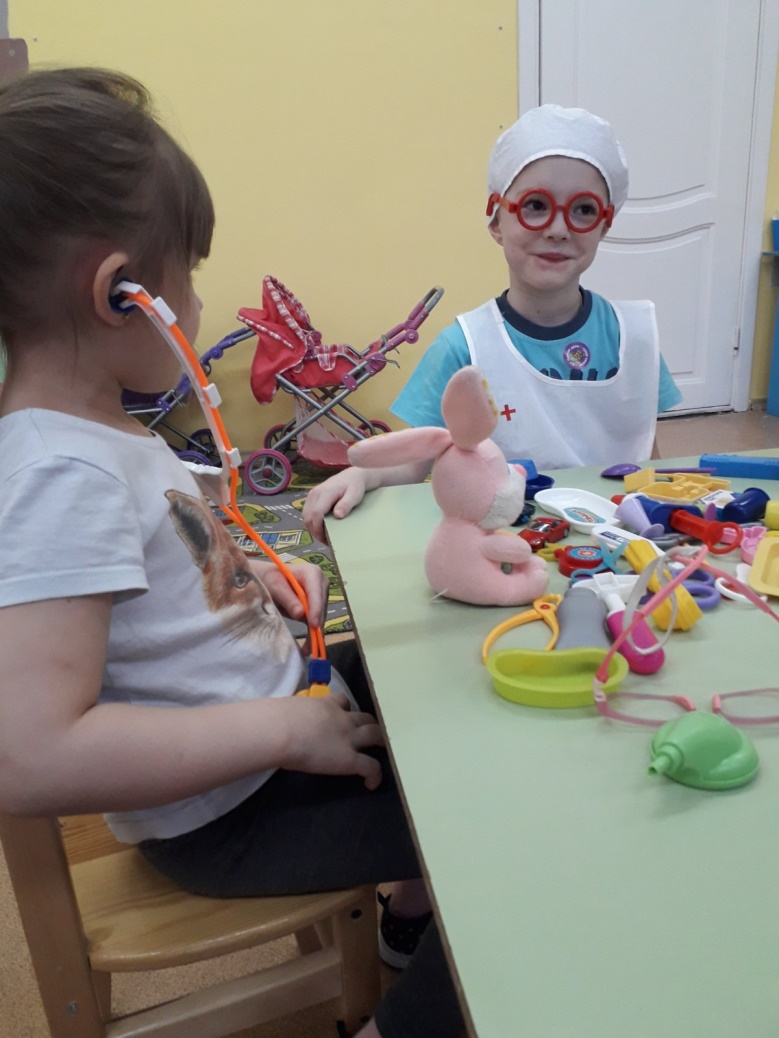 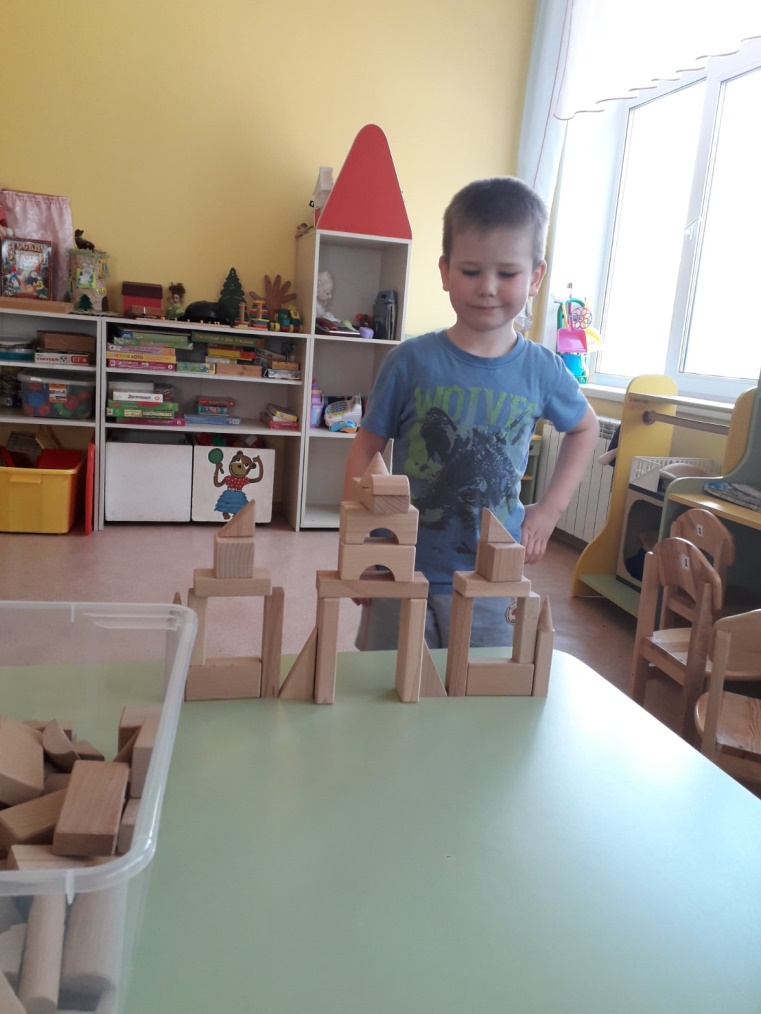 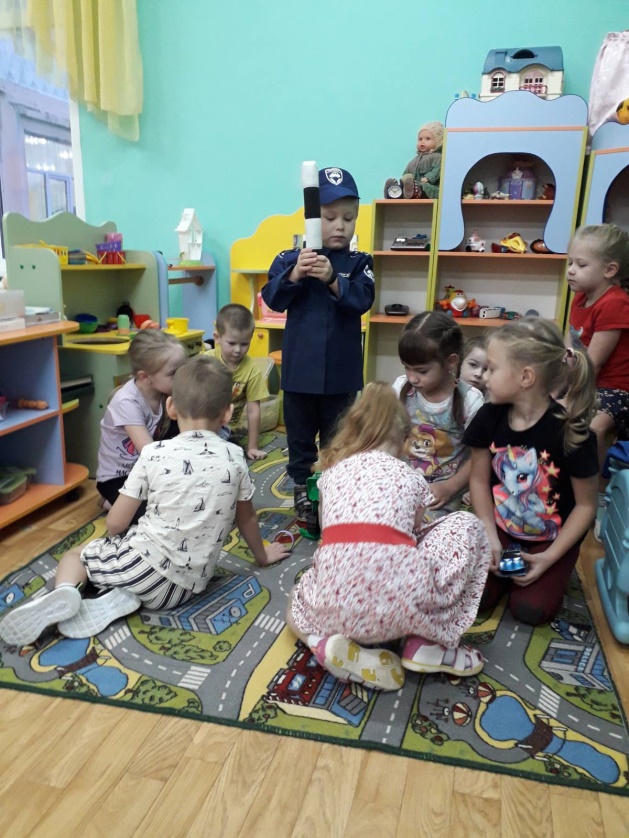 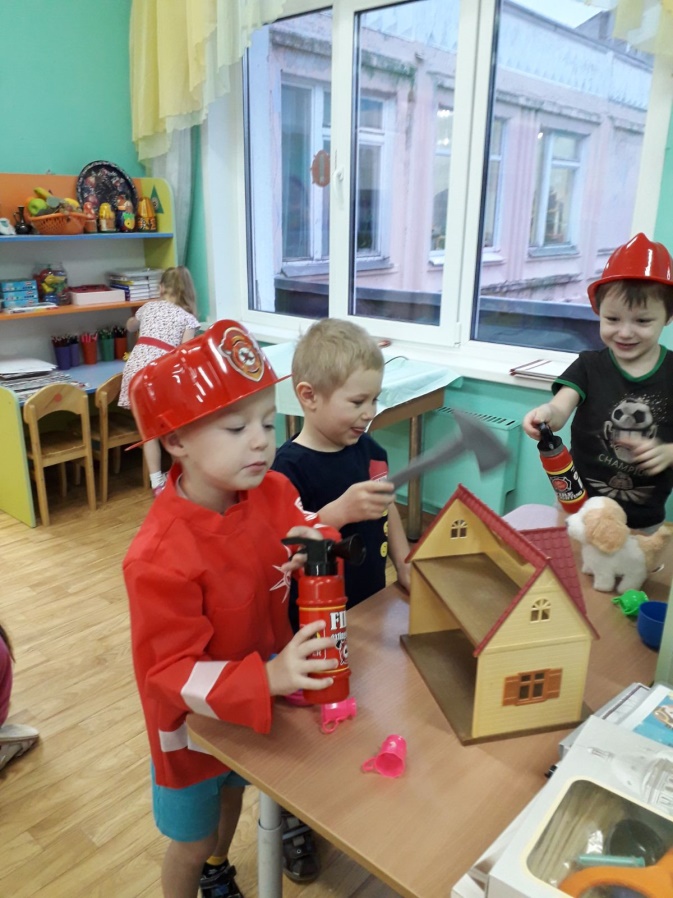 Приложение 7Привлечение социальных партнеров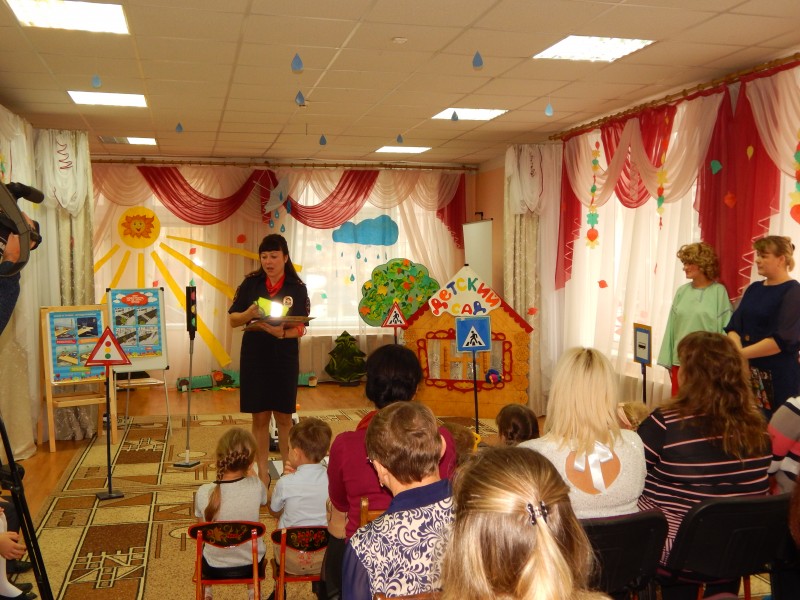 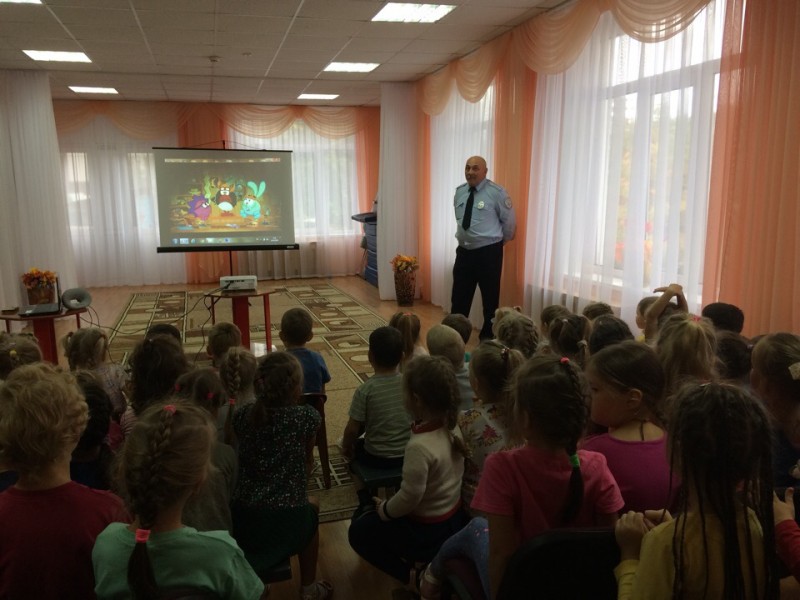 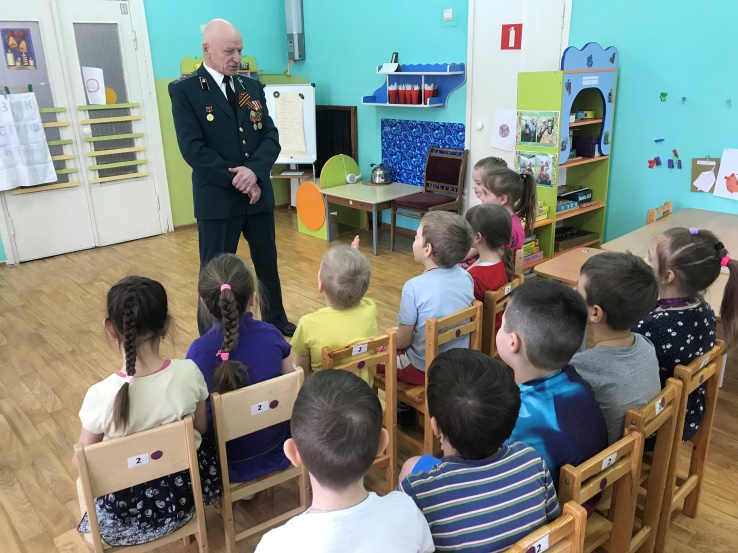 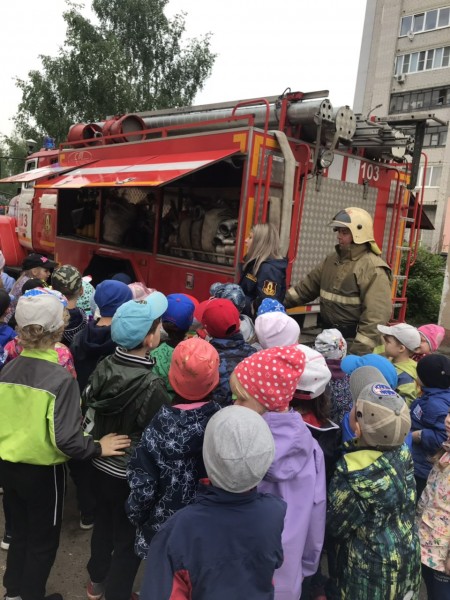 Приложение 8Совместные экскурсии с родителями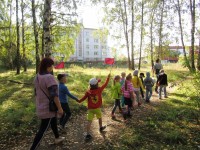 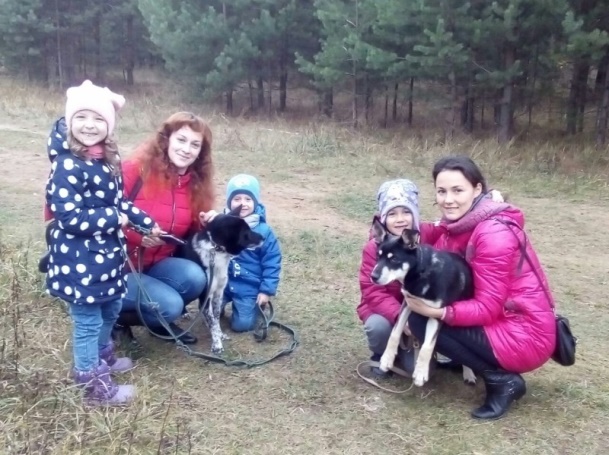 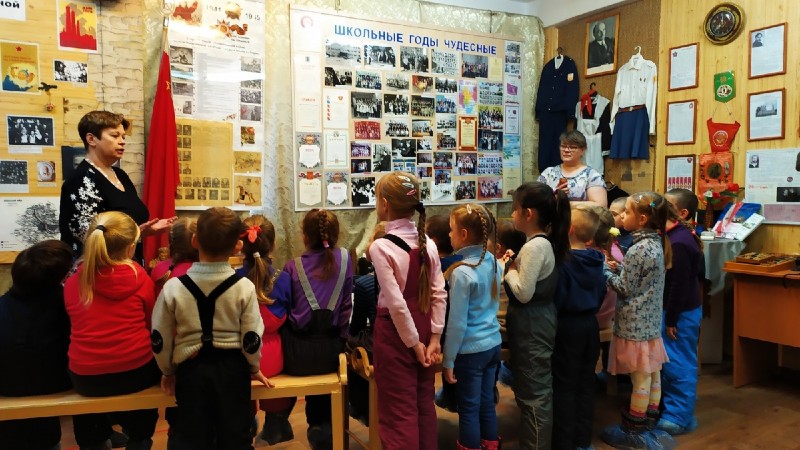 Приложение 9Приобщение к труду взрослых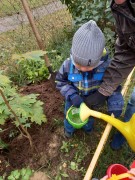 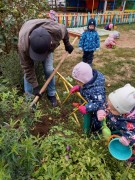 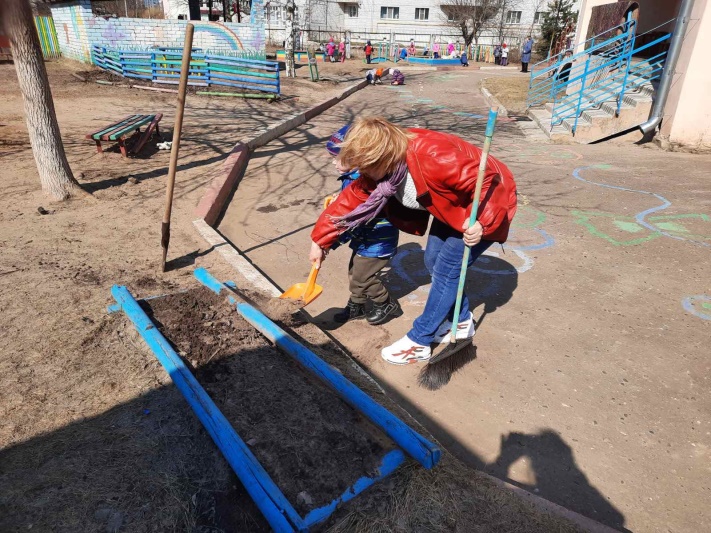 Приложение 10 Информирование родителей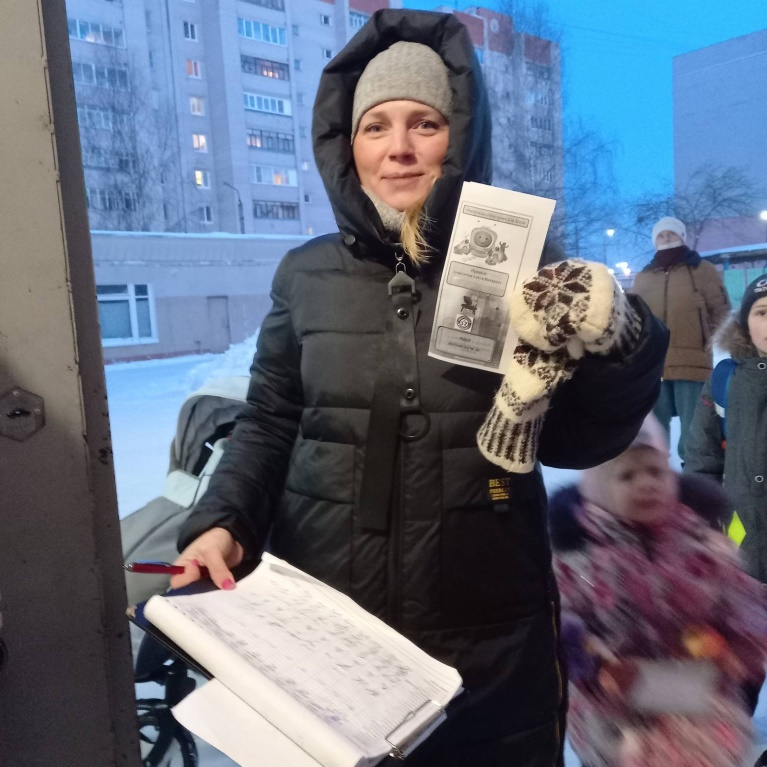 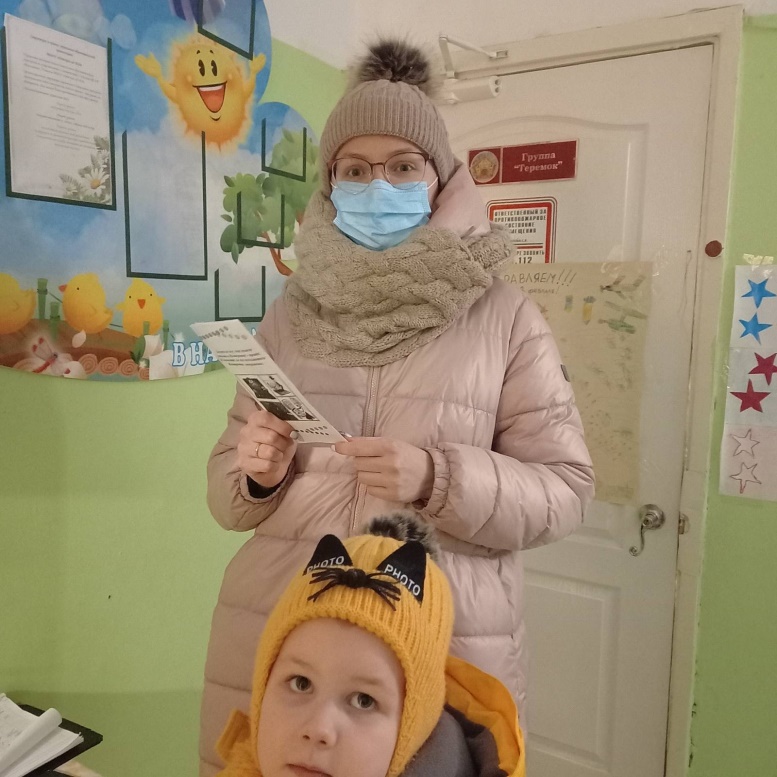 Участники проектаМероприятияПериодичностьДетиБеседы по ознакомлению с профессиями1 раз в неделюДетиСюжетно-ролевые игрыКаждый деньДетиЧтение художественной литературы по теме1 раз в неделюДетиРассматривание картин и иллюстраций1 раз в неделюДетиОпыт хозяйственно-бытового труда1-2 раза в месяцДетиДидактические игры по теме1-2 раза в неделюДетиЭкскурсии (чаще виртуальные)1 раз в месяцДетиНаблюдение за трудом взрослых1 раз в неделюДетиОрганизованная образовательная деятельность1 раз в неделюДетиПраздники, квесты, лаборатории1-2 раза в кварталПедагогиПедагогический совет «Первые шаги в будущей профессии»В начале годаПедагогиСеминары-практикумы по ранней профориентации детей1 раз в месяцСмотр-конкурс уголков профориентации «Кем быть»1 раз в кварталСмотр-конкурс игровых зон (сюжетно-ролевых игр)1 раз в кварталОткрытые просмотры совместной деятельности воспитателя и детей1 раз в кварталОткрытые просмотры непосредственно образовательной деятельности1 раз в кварталИзготовление атрибутов к сюжетно-ролевым играм1-2 раза в месяцПодготовка консультаций, брошюр для родителей1-2 раза в кварталКруглый стол «Итоги работы по профориентации за год»В конце года